2023-2024 Orthopedic Surgery ResidentsCHIEF RESIDENTSCHIEF RESIDENTS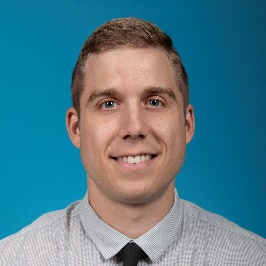 Ryan Falbo, DOMedical School: West Virginia School of Osteopathic Medicine 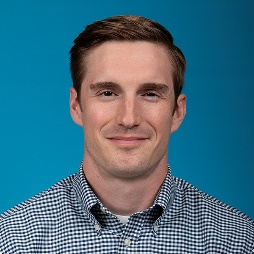 Zachary Fulton, DOMedical School: Kansas City University of Med & Biosc's, Col of Osteo Med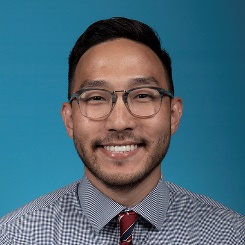 Jae Min Yim, DOMedical School: Ohio University Heritage College of Osteopathic MedicinePGY4 RESIDENTSPGY4 RESIDENTS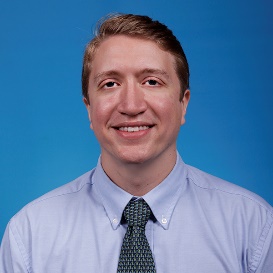 Fortunato Padua, MDMedical School: Tulane University School of Medicine 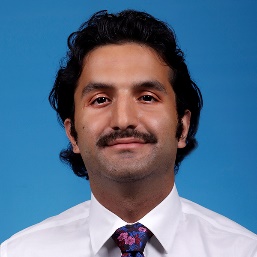 Roman Rahmani, DOMedical School: 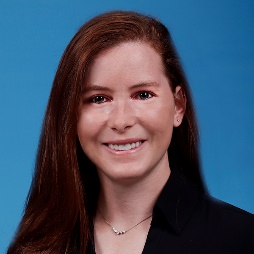 Elizabeth Simmons, DOMedical School:  University of Pikeville, Kentucky Col of Osteopathic MedPGY3 RESIDENTSPGY3 RESIDENTS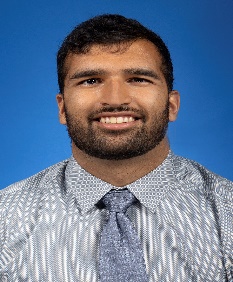 Hassan Choudhry, DOMedical School:  Touro University Col of Osteopathic Medicine, New York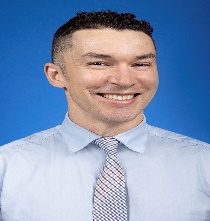 Liam Ortega, DOMedical School:  Edward Via Col of Osteo Medicine-Carolinas Campus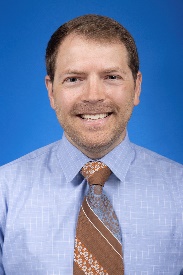 Sean Porter, DOMedical School:  Lincoln Mem University, Debusk Col of Osteopathic MedPGY2 RESIDENTSPGY2 RESIDENTS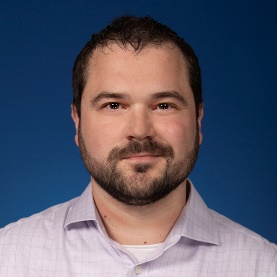 Anthony Forrest, DOMedical School:    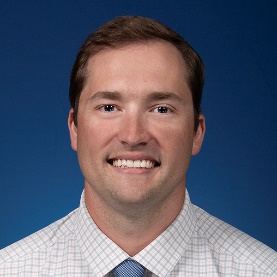 John Hiatt, MDMedical School:  St. George's University School of Medicine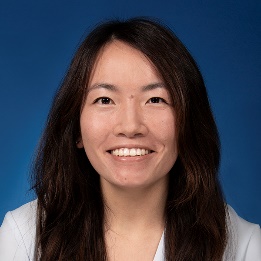 Amy Singleton, DOMedical School:  Arizona College of Osteopathic MedicinePGY1 RESIDENTS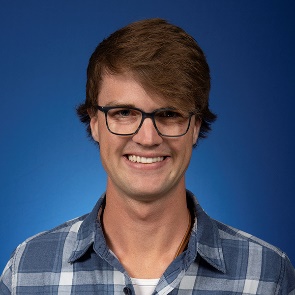 Hunter Ostlie, MDMedical School:  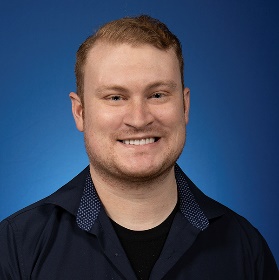 Brandon Reiman, DOMedical School:   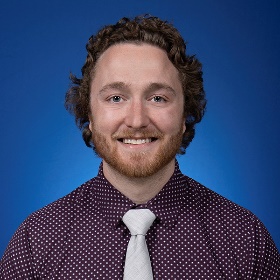 James Richman, DOMedical School:  Lincoln Mem University, Debusk Col of Osteopathic Med 